FICHA DE INSCRIÇÃO (ANEXO II) – PROCESSO DE PRÉ-SELEÇÃOPROGRAMA DE INTERCÂMBIO INTERNACIONAL PRESENCIAL – GERAL VAGAS REMANESCENTES2º semestre/2023EDITAL  ARII  n. 06/2023Nome completo:      Data de Nascimento (dd/mm/aaaa):       RA:          Curso: 	Turno: MAT      VESP     NOT     Integral (MAT/VESP)      Integral (VESP/NOT)Período: º semestre      Média acadêmica: Endereço: CEP:  Cidade/Estado     Telefone:  Celular:    E-mail:       Já participou de intercâmbio internacional?    Sim          NãoPossui passaporte com validade pelo menos até fevereiro/2025?    Não            Sim, vencimento em // Possui passaporte estrangeiro válido ou em processo de renovação?    Não        Sim, nacionalidade:       Faz ou fez Iniciação Científica? Sim, finalizarei minha IC no 1º sem/2023. Sim, concluí minha IC antes de 2023. Não, pretendo apresentar projeto para próximo edital PIBIC (ago/23 a jul/24). Não, pretendo apresentar projeto após finalização do intercâmbio. Não pretendo realizar IC.Bolsa na PUC-SP: ProUni      Pindorama      Bolsa Mérito Filantrópica      Fundasp 100%Fundasp 50%    Acordo Interno   Outra:       Não possuo bolsa de estudos na PUC-SP
Opções de IES de destino (indique até 2 IES, em ordem de preferência) e respectivo certificado de idioma/nota: IES 1:     Certificado de idioma:    Nota: IES 2:     Certificado de idioma:    Nota:    Declaro que cumpro os requisitos do Edital ARII n. 06/2023 referente ao processo de pré-seleção do Programa de Intercâmbio Internacional Presencial – Geral / Vagas Remanescentes - 2º semestre/2023 e que estou de acordo com seu conteúdo e ciente de que minha participação no referido processo está condicionada à apresentação dos documentos exigidos no referido Edital e ao cumprimento dos requisitos. São Paulo,  . 	______________________
              assinatura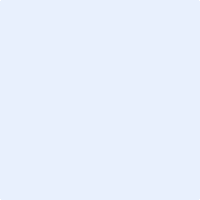 